О внесений изменений в решение Чухломинского сельского Совета депутатов от 20.04.2021 № 14 «Об утверждении Порядка предоставления муниципальных гарантий за счет средств бюджета муниципального образования Чухломинский сельсовет»В соответствии со статьями 100, 117 Бюджетного кодекса Российской Федерации, Федерального закона от 26.03.2022 № 65-ФЗ «О внесении изменений в Бюджетный кодекс Российской Федерации», руководствуясь Уставом Чухломинского сельсовета Ирбейского района Красноярского края, Чухломинский сельский Совет депутатов, РЕШИЛ:1. Внести в решение Чухломинского сельского Совета депутатов от 20.04.2021 № 11 «Об утверждении Порядка предоставления муниципальных гарантий за счет средств бюджета муниципального образования Чухломинский сельсовет» следующие изменения:1.1. Пункт 24  Порядка  дополнить абзацем следующего содержания:«Информация о долговых обязательствах по муниципальным гарантиям в муниципальную долговую книгу вносятся в течение пяти рабочих дней с момента получения такими органами сведений о фактическом возникновении (увеличении) или прекращении (уменьшении) обязательств принципала, обеспеченных муниципальной гарантией.».2. Контроль за исполнением настоящего решения оставляю за собой.3. Настоящее Решение вступает в силу в день, следующий за днем его официального опубликования в печатном издании «Чухломинский вестник».Глава Чухломинского сельсовета                                              О.А. Худоногова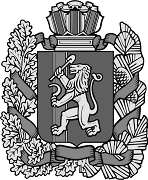 ЧУХЛОМИНСКИЙ  СЕЛЬСКИЙ СОВЕТ ДЕПУТАТОВИРБЕЙСКОГО  РАЙОНА  КРАСНОЯРСКОГО  КРАЯЧУХЛОМИНСКИЙ  СЕЛЬСКИЙ СОВЕТ ДЕПУТАТОВИРБЕЙСКОГО  РАЙОНА  КРАСНОЯРСКОГО  КРАЯЧУХЛОМИНСКИЙ  СЕЛЬСКИЙ СОВЕТ ДЕПУТАТОВИРБЕЙСКОГО  РАЙОНА  КРАСНОЯРСКОГО  КРАЯРЕШЕНИЕ РЕШЕНИЕ РЕШЕНИЕ 14.06.2022  д.Чухломино            № 21